August 8, 2017	In Re:	C-2016-2437295(SEE ATTACHED LIST)Pennsylvania Public Utility Commission, Bureau of Investigation & Enforcementv.Peoples Natural Gas Company LLC – Equitable DivisionVarious Violation(s)Cancellation Notice	This is to inform you of the following cancellation:Type:		Initial HearingDate: 		November 1 & 2, 2017Time:		10:00 a.m. each dayPresiding:	Administrative Law Judge Steven K. Haas	Please mark your records accordingly.c:	ALJ Haas	Dawn Reitenbach	Calendar File	File RoomC-2016-2437295 – PENNSYLVANIA PUBLIC UTILITY COMMISSION, BUREAU OF INVESTIGATION & ENFORCEMENT v PEOPLES NATURAL GAS CO LLC - EQUITABLE DIVISIONRevised 8/7/16HEIDI WUSHINSKE ESQUIREMICHAEL L SWINDLER ESQUIREPA PUC BUREAU OF INVESTIGATION & ENFORCEMENTPO BOX 3265HARRISBURG PA  17105-3265Accepts e-ServiceWILLIAM H ROBERTS II ESQUIREPEOPLES NATURAL GAS COMPANY LLC225 NORTH SHORE DRIVEPITTSBURGH PA  15212-5861MICHAEL W GANG ESQUIRELILLIAN S HARRIS ESQUIREPOST & SCHELL PC17 NORTH SECOND STREET 12TH FLOORHARRISBURG PA  17101Accepts e-Service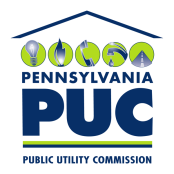  PUBLIC UTILITY COMMISSIONOffice of Administrative Law JudgeP.O. IN REPLY PLEASE REFER TO OUR FILE